E7Kommunstyrelsen 2019-06-17Ekonomiska ramar 2020Vänsterpartiet avstår från att delta i beslutet, med hänvisning till att vi kommer ta fram ett eget budgetförslag till Kommunfullmäktige i november.För Vänsterpartiet i KommunstyrelsenIda Legnemark 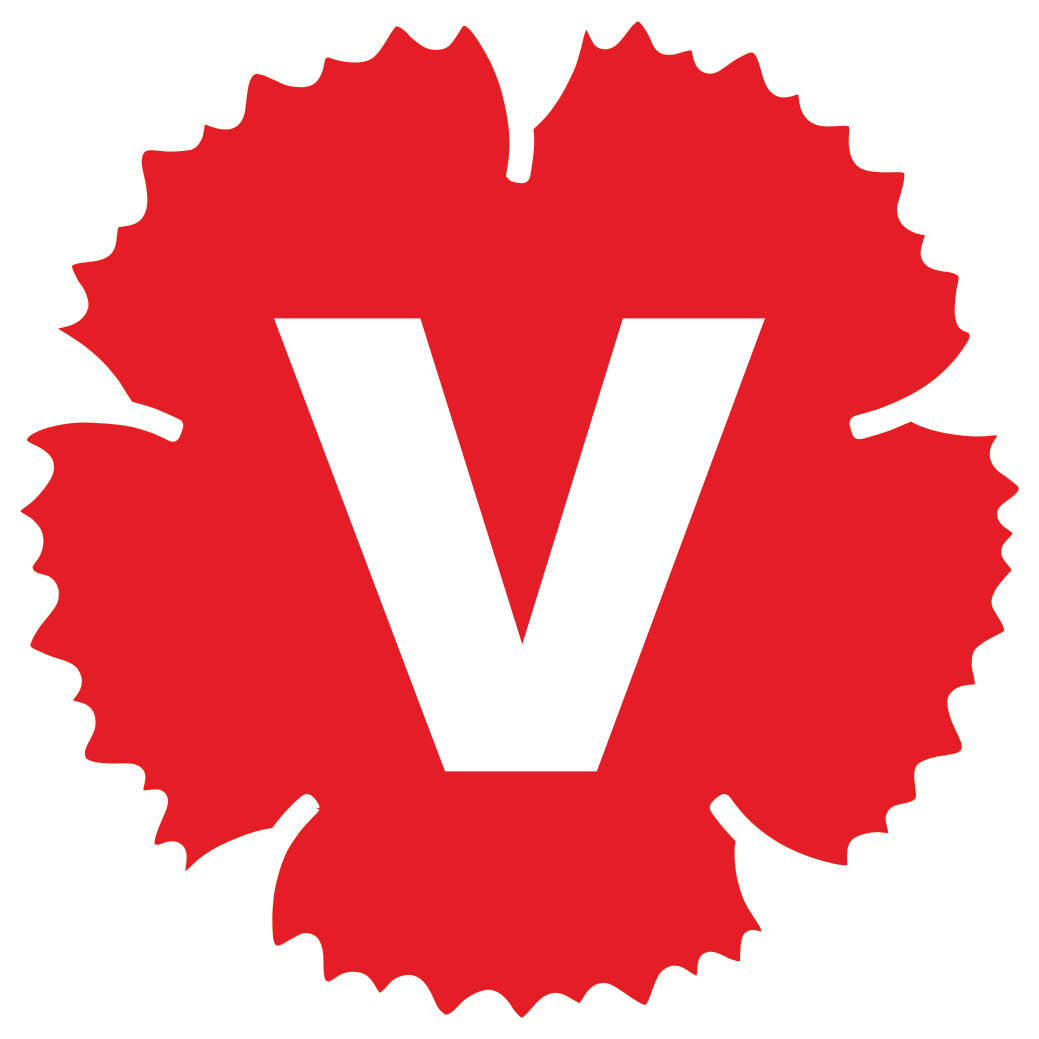 